Фотографија/ Photo (3.5 cm x 4.5 cm)	Образац бр. 1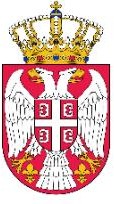 Захтев за издавање визе* Visa Application Form*Дипломатско-конзуларнопредставништво Републике Србијеу  	Diplomatic-Consular Mission of the Republic of Serbiain  	* Образац је бесплатан   * This application form is free	1. Презиме1. Surname(s) / family name(s)1. Презиме1. Surname(s) / family name(s)1. Презиме1. Surname(s) / family name(s)1. Презиме1. Surname(s) / family name(s)1. Презиме1. Surname(s) / family name(s)1. Презиме1. Surname(s) / family name(s)1. Презиме1. Surname(s) / family name(s)Испуњава амбасада односно конзулат For embassy/consulate use only Датумпријема: Одговорно лице:Додатна документа:Валидна ПИФинансијска средстваПозивНачин путовањаПутно осигурањедруго:Виза:ОдбијенаИздатаВрста визе:ACDБрој улазака:□ 1□ 2ВишекратнаВажи од   	до   	2. Презиме при рођењу2. Maiden name2. Презиме при рођењу2. Maiden name2. Презиме при рођењу2. Maiden name2. Презиме при рођењу2. Maiden name2. Презиме при рођењу2. Maiden name2. Презиме при рођењу2. Maiden name2. Презиме при рођењу2. Maiden nameИспуњава амбасада односно конзулат For embassy/consulate use only Датумпријема: Одговорно лице:Додатна документа:Валидна ПИФинансијска средстваПозивНачин путовањаПутно осигурањедруго:Виза:ОдбијенаИздатаВрста визе:ACDБрој улазака:□ 1□ 2ВишекратнаВажи од   	до   	3. Име3. First name(s)3. Име3. First name(s)3. Име3. First name(s)3. Име3. First name(s)3. Име3. First name(s)3. Име3. First name(s)3. Име3. First name(s)Испуњава амбасада односно конзулат For embassy/consulate use only Датумпријема: Одговорно лице:Додатна документа:Валидна ПИФинансијска средстваПозивНачин путовањаПутно осигурањедруго:Виза:ОдбијенаИздатаВрста визе:ACDБрој улазака:□ 1□ 2ВишекратнаВажи од   	до   	4. Датум рођења (година-месец-дан)4. Date of birth (year-month-day)4. Датум рођења (година-месец-дан)4. Date of birth (year-month-day)4. Датум рођења (година-месец-дан)4. Date of birth (year-month-day)4. Датум рођења (година-месец-дан)4. Date of birth (year-month-day)5. ID-број (податак није обавезан)5. ID-number (optional)5. ID-број (податак није обавезан)5. ID-number (optional)5. ID-број (податак није обавезан)5. ID-number (optional)Испуњава амбасада односно конзулат For embassy/consulate use only Датумпријема: Одговорно лице:Додатна документа:Валидна ПИФинансијска средстваПозивНачин путовањаПутно осигурањедруго:Виза:ОдбијенаИздатаВрста визе:ACDБрој улазака:□ 1□ 2ВишекратнаВажи од   	до   	6. Место и држава рођења6. Place and country of birth6. Место и држава рођења6. Place and country of birth6. Место и држава рођења6. Place and country of birth6. Место и држава рођења6. Place and country of birth6. Место и држава рођења6. Place and country of birth6. Место и држава рођења6. Place and country of birth6. Место и држава рођења6. Place and country of birthИспуњава амбасада односно конзулат For embassy/consulate use only Датумпријема: Одговорно лице:Додатна документа:Валидна ПИФинансијска средстваПозивНачин путовањаПутно осигурањедруго:Виза:ОдбијенаИздатаВрста визе:ACDБрој улазака:□ 1□ 2ВишекратнаВажи од   	до   	7. Држављанство7. Current nationality/ies7. Држављанство7. Current nationality/ies8. Првобитно држављанство (при рођењу)8. Original nationality (nationality at birth)8. Првобитно држављанство (при рођењу)8. Original nationality (nationality at birth)8. Првобитно држављанство (при рођењу)8. Original nationality (nationality at birth)8. Првобитно држављанство (при рођењу)8. Original nationality (nationality at birth)8. Првобитно држављанство (при рођењу)8. Original nationality (nationality at birth)Испуњава амбасада односно конзулат For embassy/consulate use only Датумпријема: Одговорно лице:Додатна документа:Валидна ПИФинансијска средстваПозивНачин путовањаПутно осигурањедруго:Виза:ОдбијенаИздатаВрста визе:ACDБрој улазака:□ 1□ 2ВишекратнаВажи од   	до   	9. Пол	□ мушки	□ женски9. Sex	Male	Female9. Пол	□ мушки	□ женски9. Sex	Male	Female10. Статус:	□ неожењен/неудата □ ожењен/удата	□ раздвојен/а10. Marital status:   Single	Married	Separated□ разведен/а	□ удовац/удовица	□ друго Divorced		Widow(er)		Other10. Статус:	□ неожењен/неудата □ ожењен/удата	□ раздвојен/а10. Marital status:   Single	Married	Separated□ разведен/а	□ удовац/удовица	□ друго Divorced		Widow(er)		Other10. Статус:	□ неожењен/неудата □ ожењен/удата	□ раздвојен/а10. Marital status:   Single	Married	Separated□ разведен/а	□ удовац/удовица	□ друго Divorced		Widow(er)		Other10. Статус:	□ неожењен/неудата □ ожењен/удата	□ раздвојен/а10. Marital status:   Single	Married	Separated□ разведен/а	□ удовац/удовица	□ друго Divorced		Widow(er)		Other10. Статус:	□ неожењен/неудата □ ожењен/удата	□ раздвојен/а10. Marital status:   Single	Married	Separated□ разведен/а	□ удовац/удовица	□ друго Divorced		Widow(er)		OtherИспуњава амбасада односно конзулат For embassy/consulate use only Датумпријема: Одговорно лице:Додатна документа:Валидна ПИФинансијска средстваПозивНачин путовањаПутно осигурањедруго:Виза:ОдбијенаИздатаВрста визе:ACDБрој улазака:□ 1□ 2ВишекратнаВажи од   	до   	11. Име оца11. Father's name11. Име оца11. Father's name12. Име мајке12. Mother's name12. Име мајке12. Mother's name12. Име мајке12. Mother's name12. Име мајке12. Mother's name12. Име мајке12. Mother's nameИспуњава амбасада односно конзулат For embassy/consulate use only Датумпријема: Одговорно лице:Додатна документа:Валидна ПИФинансијска средстваПозивНачин путовањаПутно осигурањедруго:Виза:ОдбијенаИздатаВрста визе:ACDБрој улазака:□ 1□ 2ВишекратнаВажи од   	до   	13. Врста путне	□ национални пасош	□ дипломатски пасош	□ службени пасош	□ пасош за избеглице и апатриде (Конвенција исправе	National passport	Diplomatic passport	Official passport	из 1951 и 1954)13. Type of travel	Travel document (1951 and 1954Convention)document	□ пасош за странце	□ поморска књижица	□ други путни документ (опис):Alien's passport	Seamen's document	Other travel document (please specify)13. Врста путне	□ национални пасош	□ дипломатски пасош	□ службени пасош	□ пасош за избеглице и апатриде (Конвенција исправе	National passport	Diplomatic passport	Official passport	из 1951 и 1954)13. Type of travel	Travel document (1951 and 1954Convention)document	□ пасош за странце	□ поморска књижица	□ други путни документ (опис):Alien's passport	Seamen's document	Other travel document (please specify)13. Врста путне	□ национални пасош	□ дипломатски пасош	□ службени пасош	□ пасош за избеглице и апатриде (Конвенција исправе	National passport	Diplomatic passport	Official passport	из 1951 и 1954)13. Type of travel	Travel document (1951 and 1954Convention)document	□ пасош за странце	□ поморска књижица	□ други путни документ (опис):Alien's passport	Seamen's document	Other travel document (please specify)13. Врста путне	□ национални пасош	□ дипломатски пасош	□ службени пасош	□ пасош за избеглице и апатриде (Конвенција исправе	National passport	Diplomatic passport	Official passport	из 1951 и 1954)13. Type of travel	Travel document (1951 and 1954Convention)document	□ пасош за странце	□ поморска књижица	□ други путни документ (опис):Alien's passport	Seamen's document	Other travel document (please specify)13. Врста путне	□ национални пасош	□ дипломатски пасош	□ службени пасош	□ пасош за избеглице и апатриде (Конвенција исправе	National passport	Diplomatic passport	Official passport	из 1951 и 1954)13. Type of travel	Travel document (1951 and 1954Convention)document	□ пасош за странце	□ поморска књижица	□ други путни документ (опис):Alien's passport	Seamen's document	Other travel document (please specify)13. Врста путне	□ национални пасош	□ дипломатски пасош	□ службени пасош	□ пасош за избеглице и апатриде (Конвенција исправе	National passport	Diplomatic passport	Official passport	из 1951 и 1954)13. Type of travel	Travel document (1951 and 1954Convention)document	□ пасош за странце	□ поморска књижица	□ други путни документ (опис):Alien's passport	Seamen's document	Other travel document (please specify)13. Врста путне	□ национални пасош	□ дипломатски пасош	□ службени пасош	□ пасош за избеглице и апатриде (Конвенција исправе	National passport	Diplomatic passport	Official passport	из 1951 и 1954)13. Type of travel	Travel document (1951 and 1954Convention)document	□ пасош за странце	□ поморска књижица	□ други путни документ (опис):Alien's passport	Seamen's document	Other travel document (please specify)Испуњава амбасада односно конзулат For embassy/consulate use only Датумпријема: Одговорно лице:Додатна документа:Валидна ПИФинансијска средстваПозивНачин путовањаПутно осигурањедруго:Виза:ОдбијенаИздатаВрста визе:ACDБрој улазака:□ 1□ 2ВишекратнаВажи од   	до   	14. Број путне исправе14. Number of passport14. Број путне исправе14. Number of passport14. Број путне исправе14. Number of passport15. Издатa од15. Issued by15. Издатa од15. Issued by15. Издатa од15. Issued by15. Издатa од15. Issued byИспуњава амбасада односно конзулат For embassy/consulate use only Датумпријема: Одговорно лице:Додатна документа:Валидна ПИФинансијска средстваПозивНачин путовањаПутно осигурањедруго:Виза:ОдбијенаИздатаВрста визе:ACDБрој улазака:□ 1□ 2ВишекратнаВажи од   	до   	16. Датум издавања16. Date of issue16. Датум издавања16. Date of issue16. Датум издавања16. Date of issue17. Важи до17. Valid until17. Важи до17. Valid until17. Важи до17. Valid until17. Важи до17. Valid untilИспуњава амбасада односно конзулат For embassy/consulate use only Датумпријема: Одговорно лице:Додатна документа:Валидна ПИФинансијска средстваПозивНачин путовањаПутно осигурањедруго:Виза:ОдбијенаИздатаВрста визе:ACDБрој улазака:□ 1□ 2ВишекратнаВажи од   	до   	18. Да ли поседујете дозволу за повратак у државу боравка - у случају да живите у држави која није ваша држава по пореклу?18. If you reside in a country other than your country of origin, do you have permission to return to that country?□ не	□ да	Број и рок важностиNo	Yes	Number and validity period18. Да ли поседујете дозволу за повратак у државу боравка - у случају да живите у држави која није ваша држава по пореклу?18. If you reside in a country other than your country of origin, do you have permission to return to that country?□ не	□ да	Број и рок важностиNo	Yes	Number and validity period18. Да ли поседујете дозволу за повратак у државу боравка - у случају да живите у држави која није ваша држава по пореклу?18. If you reside in a country other than your country of origin, do you have permission to return to that country?□ не	□ да	Број и рок важностиNo	Yes	Number and validity period18. Да ли поседујете дозволу за повратак у државу боравка - у случају да живите у држави која није ваша држава по пореклу?18. If you reside in a country other than your country of origin, do you have permission to return to that country?□ не	□ да	Број и рок важностиNo	Yes	Number and validity period18. Да ли поседујете дозволу за повратак у државу боравка - у случају да живите у држави која није ваша држава по пореклу?18. If you reside in a country other than your country of origin, do you have permission to return to that country?□ не	□ да	Број и рок важностиNo	Yes	Number and validity period18. Да ли поседујете дозволу за повратак у државу боравка - у случају да живите у држави која није ваша држава по пореклу?18. If you reside in a country other than your country of origin, do you have permission to return to that country?□ не	□ да	Број и рок важностиNo	Yes	Number and validity period18. Да ли поседујете дозволу за повратак у државу боравка - у случају да живите у држави која није ваша држава по пореклу?18. If you reside in a country other than your country of origin, do you have permission to return to that country?□ не	□ да	Број и рок важностиNo	Yes	Number and validity periodИспуњава амбасада односно конзулат For embassy/consulate use only Датумпријема: Одговорно лице:Додатна документа:Валидна ПИФинансијска средстваПозивНачин путовањаПутно осигурањедруго:Виза:ОдбијенаИздатаВрста визе:ACDБрој улазака:□ 1□ 2ВишекратнаВажи од   	до   	19. Тренутна професија19. Current occupation19. Тренутна професија19. Current occupation19. Тренутна професија19. Current occupation19. Тренутна професија19. Current occupation19. Тренутна професија19. Current occupation19. Тренутна професија19. Current occupation19. Тренутна професија19. Current occupationИспуњава амбасада односно конзулат For embassy/consulate use only Датумпријема: Одговорно лице:Додатна документа:Валидна ПИФинансијска средстваПозивНачин путовањаПутно осигурањедруго:Виза:ОдбијенаИздатаВрста визе:ACDБрој улазака:□ 1□ 2ВишекратнаВажи од   	до   	20. Фирма, адреса и телефонски број послодавца. За студенте, назив и адреса образовне установе20. Employer and employer's address and telephone number. For students, name and address of school20. Фирма, адреса и телефонски број послодавца. За студенте, назив и адреса образовне установе20. Employer and employer's address and telephone number. For students, name and address of school20. Фирма, адреса и телефонски број послодавца. За студенте, назив и адреса образовне установе20. Employer and employer's address and telephone number. For students, name and address of school20. Фирма, адреса и телефонски број послодавца. За студенте, назив и адреса образовне установе20. Employer and employer's address and telephone number. For students, name and address of school20. Фирма, адреса и телефонски број послодавца. За студенте, назив и адреса образовне установе20. Employer and employer's address and telephone number. For students, name and address of school20. Фирма, адреса и телефонски број послодавца. За студенте, назив и адреса образовне установе20. Employer and employer's address and telephone number. For students, name and address of school20. Фирма, адреса и телефонски број послодавца. За студенте, назив и адреса образовне установе20. Employer and employer's address and telephone number. For students, name and address of schoolИспуњава амбасада односно конзулат For embassy/consulate use only Датумпријема: Одговорно лице:Додатна документа:Валидна ПИФинансијска средстваПозивНачин путовањаПутно осигурањедруго:Виза:ОдбијенаИздатаВрста визе:ACDБрој улазака:□ 1□ 2ВишекратнаВажи од   	до   	21. Држава одредишта21. Country of destination22. Врста визе:	□ аеродромска транзитна	□ за краткотрајни22. Type of visa:	Airport transit /A/	боравакShort stay /C/□ транзит	□ за дужи боравакTransit	Long stay /D/22. Врста визе:	□ аеродромска транзитна	□ за краткотрајни22. Type of visa:	Airport transit /A/	боравакShort stay /C/□ транзит	□ за дужи боравакTransit	Long stay /D/22. Врста визе:	□ аеродромска транзитна	□ за краткотрајни22. Type of visa:	Airport transit /A/	боравакShort stay /C/□ транзит	□ за дужи боравакTransit	Long stay /D/22. Врста визе:	□ аеродромска транзитна	□ за краткотрајни22. Type of visa:	Airport transit /A/	боравакShort stay /C/□ транзит	□ за дужи боравакTransit	Long stay /D/22. Врста визе:	□ аеродромска транзитна	□ за краткотрајни22. Type of visa:	Airport transit /A/	боравакShort stay /C/□ транзит	□ за дужи боравакTransit	Long stay /D/23. Виза23. Visa □ појединачнаIndividual□ групна CollectiveИспуњава амбасада односно конзулат For embassy/consulate use only Датумпријема: Одговорно лице:Додатна документа:Валидна ПИФинансијска средстваПозивНачин путовањаПутно осигурањедруго:Виза:ОдбијенаИздатаВрста визе:ACDБрој улазака:□ 1□ 2ВишекратнаВажи од   	до   	24. Замољени број улазака:24. Number of entries requested:□ један улазак	□ два уласка	□ вишекратни уласци Single entry		Two entries		Multiple entries24. Замољени број улазака:24. Number of entries requested:□ један улазак	□ два уласка	□ вишекратни уласци Single entry		Two entries		Multiple entries24. Замољени број улазака:24. Number of entries requested:□ један улазак	□ два уласка	□ вишекратни уласци Single entry		Two entries		Multiple entries24. Замољени број улазака:24. Number of entries requested:□ један улазак	□ два уласка	□ вишекратни уласци Single entry		Two entries		Multiple entries24. Замољени број улазака:24. Number of entries requested:□ један улазак	□ два уласка	□ вишекратни уласци Single entry		Two entries		Multiple entries25. Број дана боравка25. Length of visit25. Број дана боравка25. Length of visitИспуњава амбасада односно конзулат For embassy/consulate use only Датумпријема: Одговорно лице:Додатна документа:Валидна ПИФинансијска средстваПозивНачин путовањаПутно осигурањедруго:Виза:ОдбијенаИздатаВрста визе:ACDБрој улазака:□ 1□ 2ВишекратнаВажи од   	до   	24. Замољени број улазака:24. Number of entries requested:□ један улазак	□ два уласка	□ вишекратни уласци Single entry		Two entries		Multiple entries24. Замољени број улазака:24. Number of entries requested:□ један улазак	□ два уласка	□ вишекратни уласци Single entry		Two entries		Multiple entries24. Замољени број улазака:24. Number of entries requested:□ један улазак	□ два уласка	□ вишекратни уласци Single entry		Two entries		Multiple entries24. Замољени број улазака:24. Number of entries requested:□ један улазак	□ два уласка	□ вишекратни уласци Single entry		Two entries		Multiple entries24. Замољени број улазака:24. Number of entries requested:□ један улазак	□ два уласка	□ вишекратни уласци Single entry		Two entries		Multiple entriesМолим за визу за	данаVisa is requested for	daysМолим за визу за	данаVisa is requested for	daysИспуњава амбасада односно конзулат For embassy/consulate use only Датумпријема: Одговорно лице:Додатна документа:Валидна ПИФинансијска средстваПозивНачин путовањаПутно осигурањедруго:Виза:ОдбијенаИздатаВрста визе:ACDБрој улазака:□ 1□ 2ВишекратнаВажи од   	до   	26. Друге визе (које су издате у последње три године) и важност тих виза26. Other visas (issued during the past three years) and their period of validity26. Друге визе (које су издате у последње три године) и важност тих виза26. Other visas (issued during the past three years) and their period of validity26. Друге визе (које су издате у последње три године) и важност тих виза26. Other visas (issued during the past three years) and their period of validity26. Друге визе (које су издате у последње три године) и важност тих виза26. Other visas (issued during the past three years) and their period of validity26. Друге визе (које су издате у последње три године) и важност тих виза26. Other visas (issued during the past three years) and their period of validity26. Друге визе (које су издате у последње три године) и важност тих виза26. Other visas (issued during the past three years) and their period of validity26. Друге визе (које су издате у последње три године) и важност тих виза26. Other visas (issued during the past three years) and their period of validityИспуњава амбасада односно конзулат For embassy/consulate use only Датумпријема: Одговорно лице:Додатна документа:Валидна ПИФинансијска средстваПозивНачин путовањаПутно осигурањедруго:Виза:ОдбијенаИздатаВрста визе:ACDБрој улазака:□ 1□ 2ВишекратнаВажи од   	до   	27. У случају транзита: Да ли поседујете дозволу за улазак у државу у коју улазите после Републике Србије?27. In the case of transit, do you have an entry permit for the country you are entering after the Republic of Serbia?□ не	□ да, са важношћу до:	Орган издавања:No	Yes, valid until:	Issuing authority:27. У случају транзита: Да ли поседујете дозволу за улазак у државу у коју улазите после Републике Србије?27. In the case of transit, do you have an entry permit for the country you are entering after the Republic of Serbia?□ не	□ да, са важношћу до:	Орган издавања:No	Yes, valid until:	Issuing authority:27. У случају транзита: Да ли поседујете дозволу за улазак у државу у коју улазите после Републике Србије?27. In the case of transit, do you have an entry permit for the country you are entering after the Republic of Serbia?□ не	□ да, са важношћу до:	Орган издавања:No	Yes, valid until:	Issuing authority:27. У случају транзита: Да ли поседујете дозволу за улазак у државу у коју улазите после Републике Србије?27. In the case of transit, do you have an entry permit for the country you are entering after the Republic of Serbia?□ не	□ да, са важношћу до:	Орган издавања:No	Yes, valid until:	Issuing authority:27. У случају транзита: Да ли поседујете дозволу за улазак у државу у коју улазите после Републике Србије?27. In the case of transit, do you have an entry permit for the country you are entering after the Republic of Serbia?□ не	□ да, са важношћу до:	Орган издавања:No	Yes, valid until:	Issuing authority:27. У случају транзита: Да ли поседујете дозволу за улазак у државу у коју улазите после Републике Србије?27. In the case of transit, do you have an entry permit for the country you are entering after the Republic of Serbia?□ не	□ да, са важношћу до:	Орган издавања:No	Yes, valid until:	Issuing authority:27. У случају транзита: Да ли поседујете дозволу за улазак у државу у коју улазите после Републике Србије?27. In the case of transit, do you have an entry permit for the country you are entering after the Republic of Serbia?□ не	□ да, са важношћу до:	Орган издавања:No	Yes, valid until:	Issuing authority:Испуњава амбасада односно конзулат For embassy/consulate use only Датумпријема: Одговорно лице:Додатна документа:Валидна ПИФинансијска средстваПозивНачин путовањаПутно осигурањедруго:Виза:ОдбијенаИздатаВрста визе:ACDБрој улазака:□ 1□ 2ВишекратнаВажи од   	до   	28. Претходни боравци у Републици Србији:28. Previous visits to the Republic of Serbia:28. Претходни боравци у Републици Србији:28. Previous visits to the Republic of Serbia:28. Претходни боравци у Републици Србији:28. Previous visits to the Republic of Serbia:28. Претходни боравци у Републици Србији:28. Previous visits to the Republic of Serbia:28. Претходни боравци у Републици Србији:28. Previous visits to the Republic of Serbia:28. Претходни боравци у Републици Србији:28. Previous visits to the Republic of Serbia:28. Претходни боравци у Републици Србији:28. Previous visits to the Republic of Serbia:Испуњава амбасада односно конзулат For embassy/consulate use only Датумпријема: Одговорно лице:Додатна документа:Валидна ПИФинансијска средстваПозивНачин путовањаПутно осигурањедруго:Виза:ОдбијенаИздатаВрста визе:ACDБрој улазака:□ 1□ 2ВишекратнаВажи од   	до   	29. Сврха путовања29. Purpose of travel□ туризам	□ пословна посета	□приватна посета	□ наука/култура/спорт	□ службена посета Tourism		Business		Private visit		Sciene/Cultural/Sports		Official visit29. Сврха путовања29. Purpose of travel□ туризам	□ пословна посета	□приватна посета	□ наука/култура/спорт	□ службена посета Tourism		Business		Private visit		Sciene/Cultural/Sports		Official visit29. Сврха путовања29. Purpose of travel□ туризам	□ пословна посета	□приватна посета	□ наука/култура/спорт	□ службена посета Tourism		Business		Private visit		Sciene/Cultural/Sports		Official visit29. Сврха путовања29. Purpose of travel□ туризам	□ пословна посета	□приватна посета	□ наука/култура/спорт	□ службена посета Tourism		Business		Private visit		Sciene/Cultural/Sports		Official visit29. Сврха путовања29. Purpose of travel□ туризам	□ пословна посета	□приватна посета	□ наука/култура/спорт	□ службена посета Tourism		Business		Private visit		Sciene/Cultural/Sports		Official visitИспуњава амбасада односно конзулат For embassy/consulate use onlyлечење	□ школовање	□ стручна пракса	□ запошљавање	□ спајање породице Medical treatment		Education		Internship		Employment		Family reunionМеђународни скуп	□ Иницијална виза	□ други разлози (молимо да их наведете) International Conference/Meeting		Initial Visа		Оther reasons (please specify)лечење	□ школовање	□ стручна пракса	□ запошљавање	□ спајање породице Medical treatment		Education		Internship		Employment		Family reunionМеђународни скуп	□ Иницијална виза	□ други разлози (молимо да их наведете) International Conference/Meeting		Initial Visа		Оther reasons (please specify)лечење	□ школовање	□ стручна пракса	□ запошљавање	□ спајање породице Medical treatment		Education		Internship		Employment		Family reunionМеђународни скуп	□ Иницијална виза	□ други разлози (молимо да их наведете) International Conference/Meeting		Initial Visа		Оther reasons (please specify)лечење	□ школовање	□ стручна пракса	□ запошљавање	□ спајање породице Medical treatment		Education		Internship		Employment		Family reunionМеђународни скуп	□ Иницијална виза	□ други разлози (молимо да их наведете) International Conference/Meeting		Initial Visа		Оther reasons (please specify)лечење	□ школовање	□ стручна пракса	□ запошљавање	□ спајање породице Medical treatment		Education		Internship		Employment		Family reunionМеђународни скуп	□ Иницијална виза	□ други разлози (молимо да их наведете) International Conference/Meeting		Initial Visа		Оther reasons (please specify)Испуњава амбасада односно конзулат For embassy/consulate use only30. Планиран датум доласка у Републику Србију30. Intended date of arrival in Republic of Serbia30. Планиран датум доласка у Републику Србију30. Intended date of arrival in Republic of Serbia31. Планиран датум одласка из Републике Србије31. Intended date of departure from Republic of Serbia31. Планиран датум одласка из Републике Србије31. Intended date of departure from Republic of Serbia31. Планиран датум одласка из Републике Србије31. Intended date of departure from Republic of SerbiaИспуњава амбасада односно конзулат For embassy/consulate use only32. Гранични прелаз при уласку у Републику Србију32. Border post of first entry or transit route32. Гранични прелаз при уласку у Републику Србију32. Border post of first entry or transit route33. Превозно средство33. Means of transport33. Превозно средство33. Means of transport33. Превозно средство33. Means of transportИспуњава амбасада односно конзулат For embassy/consulate use only34. Име лица или назив фирме, која вас позива. У случају фирме, име контакт особе. У случају туристичке посете, име и адреса хотела или привремена адреса у Републици Србији34. Name of host or company in the Republic of Serbia and contact person in host company. If not applicable, give name of hotel or temporary address in the Republic of Serbia34. Име лица или назив фирме, која вас позива. У случају фирме, име контакт особе. У случају туристичке посете, име и адреса хотела или привремена адреса у Републици Србији34. Name of host or company in the Republic of Serbia and contact person in host company. If not applicable, give name of hotel or temporary address in the Republic of Serbia34. Име лица или назив фирме, која вас позива. У случају фирме, име контакт особе. У случају туристичке посете, име и адреса хотела или привремена адреса у Републици Србији34. Name of host or company in the Republic of Serbia and contact person in host company. If not applicable, give name of hotel or temporary address in the Republic of Serbia34. Име лица или назив фирме, која вас позива. У случају фирме, име контакт особе. У случају туристичке посете, име и адреса хотела или привремена адреса у Републици Србији34. Name of host or company in the Republic of Serbia and contact person in host company. If not applicable, give name of hotel or temporary address in the Republic of Serbia34. Име лица или назив фирме, која вас позива. У случају фирме, име контакт особе. У случају туристичке посете, име и адреса хотела или привремена адреса у Републици Србији34. Name of host or company in the Republic of Serbia and contact person in host company. If not applicable, give name of hotel or temporary address in the Republic of SerbiaИспуњава амбасада односно конзулат For embassy/consulate use onlyИме NameИме NameТелефон и факс Phone and telefaxТелефон и факс Phone and telefaxТелефон и факс Phone and telefaxИспуњава амбасада односно конзулат For embassy/consulate use onlyПотпуна адреса Full addressПотпуна адреса Full addressE-mail E-mailE-mail E-mailE-mail E-mailИспуњава амбасада односно конзулат For embassy/consulate use only35. Ко сноси трошкове вашег путовања и боравка?	Наведите ко и како и приложите одговарајуће доказе о томе35. Who is paying for your travel and living costs?	State who and in what way, and present corresponding documentation□ молилац за визу	□ особа која позива	□ фирма која позиваMyself	Host person(s)	Host company35. Ко сноси трошкове вашег путовања и боравка?	Наведите ко и како и приложите одговарајуће доказе о томе35. Who is paying for your travel and living costs?	State who and in what way, and present corresponding documentation□ молилац за визу	□ особа која позива	□ фирма која позиваMyself	Host person(s)	Host company35. Ко сноси трошкове вашег путовања и боравка?	Наведите ко и како и приложите одговарајуће доказе о томе35. Who is paying for your travel and living costs?	State who and in what way, and present corresponding documentation□ молилац за визу	□ особа која позива	□ фирма која позиваMyself	Host person(s)	Host company35. Ко сноси трошкове вашег путовања и боравка?	Наведите ко и како и приложите одговарајуће доказе о томе35. Who is paying for your travel and living costs?	State who and in what way, and present corresponding documentation□ молилац за визу	□ особа која позива	□ фирма која позиваMyself	Host person(s)	Host company35. Ко сноси трошкове вашег путовања и боравка?	Наведите ко и како и приложите одговарајуће доказе о томе35. Who is paying for your travel and living costs?	State who and in what way, and present corresponding documentation□ молилац за визу	□ особа која позива	□ фирма која позиваMyself	Host person(s)	Host companyИспуњава амбасада односно конзулат For embassy/consulate use only36. Новчана средства за издржавање36. Means of support during your stay□ готовина	□ путнички чекови	□ кредитне картице	□ смештај	□ друго: Cash	Traveller's cheques	Credit cards	Accommodation	Other:□путничко или здравствено осигурање. Важи до: Travel and/or health insurance. Validuntil:36. Новчана средства за издржавање36. Means of support during your stay□ готовина	□ путнички чекови	□ кредитне картице	□ смештај	□ друго: Cash	Traveller's cheques	Credit cards	Accommodation	Other:□путничко или здравствено осигурање. Важи до: Travel and/or health insurance. Validuntil:36. Новчана средства за издржавање36. Means of support during your stay□ готовина	□ путнички чекови	□ кредитне картице	□ смештај	□ друго: Cash	Traveller's cheques	Credit cards	Accommodation	Other:□путничко или здравствено осигурање. Важи до: Travel and/or health insurance. Validuntil:36. Новчана средства за издржавање36. Means of support during your stay□ готовина	□ путнички чекови	□ кредитне картице	□ смештај	□ друго: Cash	Traveller's cheques	Credit cards	Accommodation	Other:□путничко или здравствено осигурање. Важи до: Travel and/or health insurance. Validuntil:36. Новчана средства за издржавање36. Means of support during your stay□ готовина	□ путнички чекови	□ кредитне картице	□ смештај	□ друго: Cash	Traveller's cheques	Credit cards	Accommodation	Other:□путничко или здравствено осигурање. Важи до: Travel and/or health insurance. Validuntil:Испуњава амбасада односно конзулат For embassy/consulate use only37. Презиме супружника37. Spouse's family name37. Презиме супружника37. Spouse's family name38. Презиме супружника при рођењу38. Spouse's maiden name38. Презиме супружника при рођењу38. Spouse's maiden name38. Презиме супружника при рођењу38. Spouse's maiden nameИспуњава амбасада односно конзулат For embassy/consulate use only39. Име супружника39. Spouse's first name40. Датум рођења супружника40. Spouse's date of birth40. Датум рођења супружника40. Spouse's date of birth40. Датум рођења супружника40. Spouse's date of birth41. Место и држава рођења супружника41. Spouses's place and country of birthИспуњава амбасада односно конзулат For embassy/consulate use only42. Деца (За сваки пасош мора да се испуни посебан формулар)42. Children (Application must be submitted separately for each passport)42. Деца (За сваки пасош мора да се испуни посебан формулар)42. Children (Application must be submitted separately for each passport)42. Деца (За сваки пасош мора да се испуни посебан формулар)42. Children (Application must be submitted separately for each passport)Испуњава амбасада односно конзулат For embassy/consulate use onlyПрезиме	Име	Датум рођењаSurname	First name	Date of birthПрезиме	Име	Датум рођењаSurname	First name	Date of birthПрезиме	Име	Датум рођењаSurname	First name	Date of birthПрезиме	Име	Датум рођењаSurname	First name	Date of birthПрезиме	Име	Датум рођењаSurname	First name	Date of birthИспуњава амбасада односно конзулат For embassy/consulate use only1.Испуњава амбасада односно конзулат For embassy/consulate use only2.Испуњава амбасада односно конзулат For embassy/consulate use only3.Испуњава амбасада односно конзулат For embassy/consulate use only43. Слажем се да се лични подаци у овој молби пошаљу одговарајућим органима Републике Србије, у случају када је то потребно за издавање визе. Изјављујем да су горњи подаци тачни и потпуни.Свестан/на сам, да ће због могуће лажне изјаве моја молба за визу бити одбијена, односно, да ће већ издата виза бити поништена. Обавезујем се да ћу напустити територију Републике Србије до истека важности, у случају издавања визе.Упознат сам да је издавање визе само један од предуслова за улазак на територију Републике Србије.43. I am aware of and consent to the following: any personal data concerning me which appear on this visa application form will be supplied to the relevant authorities in the Republic of Serbia and processed by those authorities if a visa is required.I declare that to the best of my knowledge all particulars supplied by me are correct and complete.I am aware that my false statements will lead to my application being rejected or to the cancellation of a visa already granted. I undertake to leave the territory of the Republic of Serbia before the expiry of the visa, if granted.I have been informed that possession of a visa is only one of the prerequisites for entry into the territory of the Republic of Serbia.43. Слажем се да се лични подаци у овој молби пошаљу одговарајућим органима Републике Србије, у случају када је то потребно за издавање визе. Изјављујем да су горњи подаци тачни и потпуни.Свестан/на сам, да ће због могуће лажне изјаве моја молба за визу бити одбијена, односно, да ће већ издата виза бити поништена. Обавезујем се да ћу напустити територију Републике Србије до истека важности, у случају издавања визе.Упознат сам да је издавање визе само један од предуслова за улазак на територију Републике Србије.43. I am aware of and consent to the following: any personal data concerning me which appear on this visa application form will be supplied to the relevant authorities in the Republic of Serbia and processed by those authorities if a visa is required.I declare that to the best of my knowledge all particulars supplied by me are correct and complete.I am aware that my false statements will lead to my application being rejected or to the cancellation of a visa already granted. I undertake to leave the territory of the Republic of Serbia before the expiry of the visa, if granted.I have been informed that possession of a visa is only one of the prerequisites for entry into the territory of the Republic of Serbia.43. Слажем се да се лични подаци у овој молби пошаљу одговарајућим органима Републике Србије, у случају када је то потребно за издавање визе. Изјављујем да су горњи подаци тачни и потпуни.Свестан/на сам, да ће због могуће лажне изјаве моја молба за визу бити одбијена, односно, да ће већ издата виза бити поништена. Обавезујем се да ћу напустити територију Републике Србије до истека важности, у случају издавања визе.Упознат сам да је издавање визе само један од предуслова за улазак на територију Републике Србије.43. I am aware of and consent to the following: any personal data concerning me which appear on this visa application form will be supplied to the relevant authorities in the Republic of Serbia and processed by those authorities if a visa is required.I declare that to the best of my knowledge all particulars supplied by me are correct and complete.I am aware that my false statements will lead to my application being rejected or to the cancellation of a visa already granted. I undertake to leave the territory of the Republic of Serbia before the expiry of the visa, if granted.I have been informed that possession of a visa is only one of the prerequisites for entry into the territory of the Republic of Serbia.43. Слажем се да се лични подаци у овој молби пошаљу одговарајућим органима Републике Србије, у случају када је то потребно за издавање визе. Изјављујем да су горњи подаци тачни и потпуни.Свестан/на сам, да ће због могуће лажне изјаве моја молба за визу бити одбијена, односно, да ће већ издата виза бити поништена. Обавезујем се да ћу напустити територију Републике Србије до истека важности, у случају издавања визе.Упознат сам да је издавање визе само један од предуслова за улазак на територију Републике Србије.43. I am aware of and consent to the following: any personal data concerning me which appear on this visa application form will be supplied to the relevant authorities in the Republic of Serbia and processed by those authorities if a visa is required.I declare that to the best of my knowledge all particulars supplied by me are correct and complete.I am aware that my false statements will lead to my application being rejected or to the cancellation of a visa already granted. I undertake to leave the territory of the Republic of Serbia before the expiry of the visa, if granted.I have been informed that possession of a visa is only one of the prerequisites for entry into the territory of the Republic of Serbia.43. Слажем се да се лични подаци у овој молби пошаљу одговарајућим органима Републике Србије, у случају када је то потребно за издавање визе. Изјављујем да су горњи подаци тачни и потпуни.Свестан/на сам, да ће због могуће лажне изјаве моја молба за визу бити одбијена, односно, да ће већ издата виза бити поништена. Обавезујем се да ћу напустити територију Републике Србије до истека важности, у случају издавања визе.Упознат сам да је издавање визе само један од предуслова за улазак на територију Републике Србије.43. I am aware of and consent to the following: any personal data concerning me which appear on this visa application form will be supplied to the relevant authorities in the Republic of Serbia and processed by those authorities if a visa is required.I declare that to the best of my knowledge all particulars supplied by me are correct and complete.I am aware that my false statements will lead to my application being rejected or to the cancellation of a visa already granted. I undertake to leave the territory of the Republic of Serbia before the expiry of the visa, if granted.I have been informed that possession of a visa is only one of the prerequisites for entry into the territory of the Republic of Serbia.Испуњава амбасада односно конзулат For embassy/consulate use only44. Адреса молиоца44. Applicant's home address44. Адреса молиоца44. Applicant's home address44. Адреса молиоца44. Applicant's home address45. Телефон, E-mail45. Phone, E-mail45. Телефон, E-mail45. Phone, E-mailИспуњава амбасада односно конзулат For embassy/consulate use only46. Место и датум46. Place and date46. Место и датум46. Place and date46. Место и датум46. Place and date47. Потпис (за малолетне, потпис родитеља/стараоца)47. Signature (for minors, signature of parent/guardian)47. Потпис (за малолетне, потпис родитеља/стараоца)47. Signature (for minors, signature of parent/guardian)Испуњава амбасада односно конзулат For embassy/consulate use only